Appendix L. 60-Day Federal Register Notice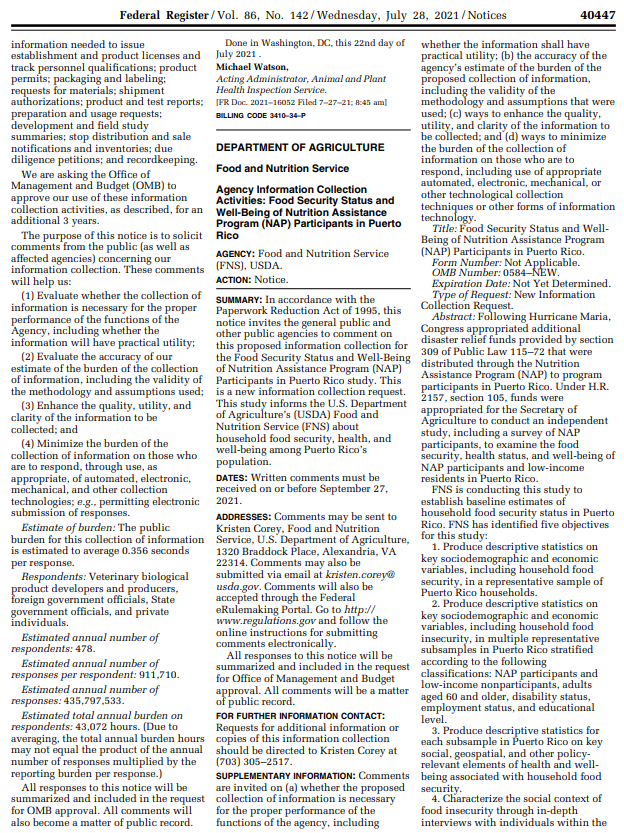 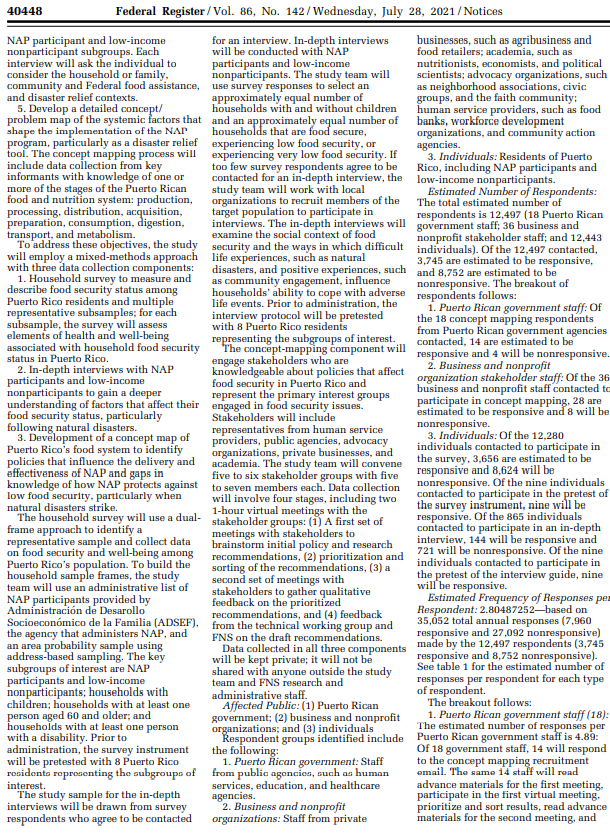 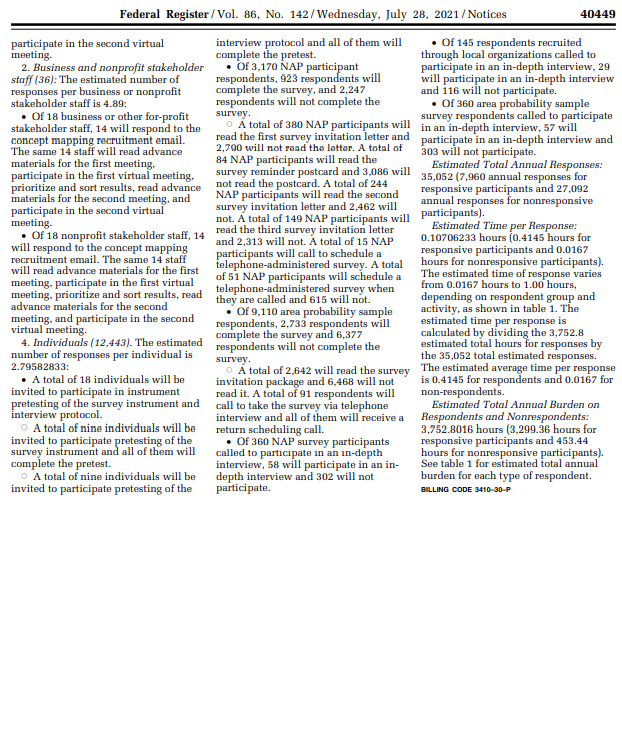 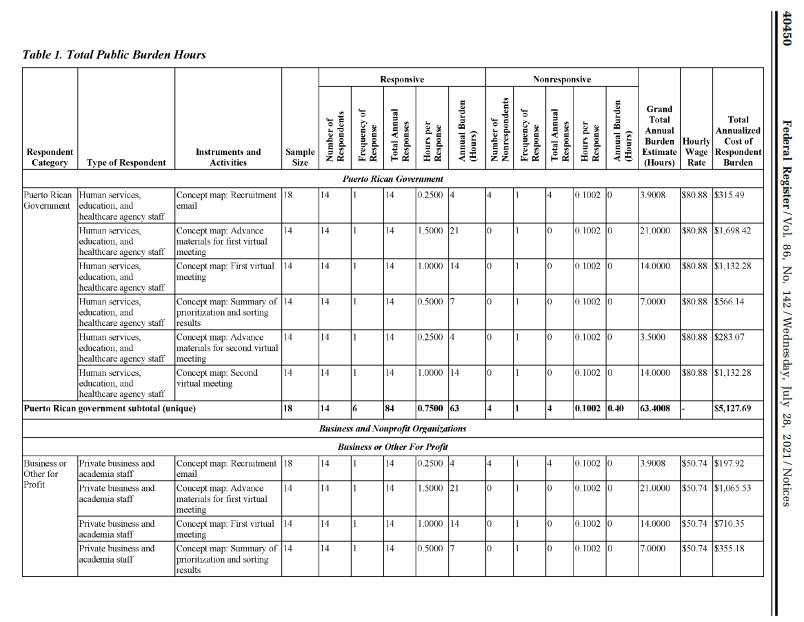 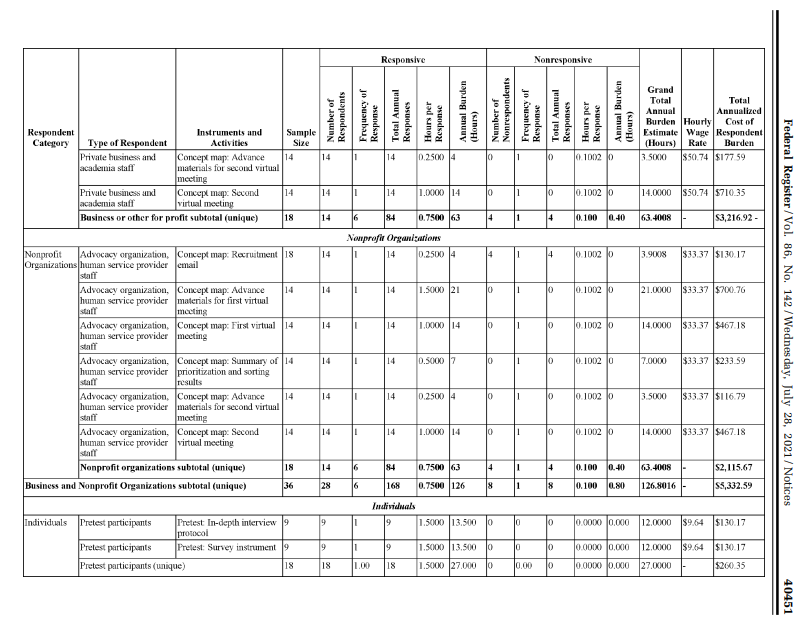 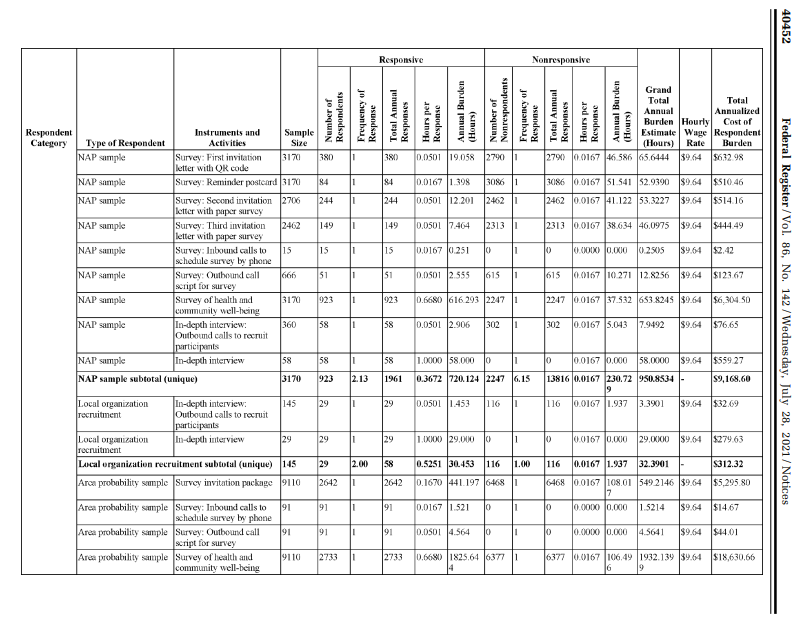 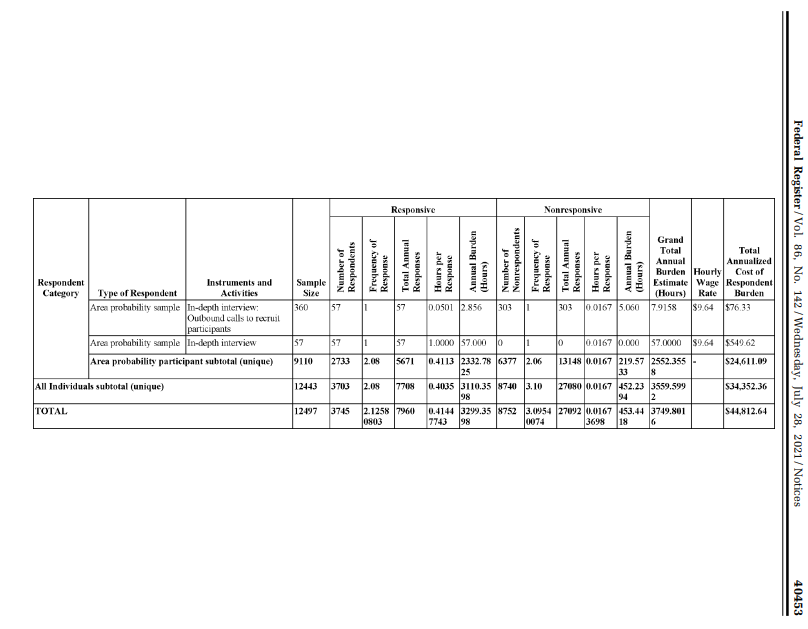 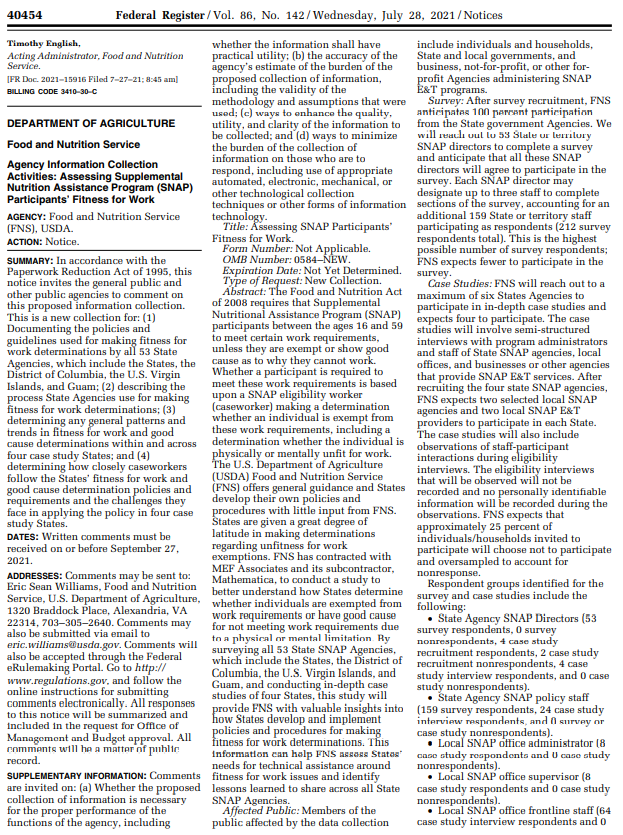 